T.C. SAKARYA UYGULAMALI BİLİMLER ÜNİVERSİTESİTEKNOLOJİ FAKÜLTESİMAKİNA MÜHENDİSLİĞİ BÖLÜMÜÜZÜM ÇEKİRDEĞİ EKSTRAKTLARININ ANTİOKSİDAN VE ANTİMİKROBİYAL ÖZELLİKLERİNİN BELİRLENMESİLİSANS TEZİ / MAKİNA MÜHENDİSLİĞİ TASARIMIB110918021 Öğrenci ÖĞRENCİB110918022 Öğrenci ÖĞRENCİB110918023 Öğrenci ÖĞRENCİB110918024 Öğrenci ÖĞRENCİHaziran 2021T.C.SAKARYA UYGULAMALI BİLİMLER ÜNİVERSİTESİTEKNOLOJİ FAKÜLTESİADAPAZARI  KİLLERİNİN ÖZELLİKLERİNİN İNCELENMESİ LİSANS TEZİ / MAKİNA MÜHENDİSLİĞİ TASARIMIAli YAKINBu tez .. / .. /2021 tarihinde aşağıdaki jüri tarafından Oybirliği / Oyçokluğu ile kabul edilmiştir.BEYANRapor içindeki tüm verilerin akademik kurallar çerçevesinde tarafımdan elde edildiğini, görsel ve yazılı tüm bilgi ve sonuçların akademik ve etik kurallara uygun şekilde sunulduğunu, kullanılan verilerde herhangi bir tahrifat yapılmadığını, başkalarının eserlerinden yararlanılması durumunda bilimsel normlara uygun olarak atıfta bulunulduğunu, raporda yer alan verilerin bu üniversite veya başka bir üniversitede herhangi bir çalışmada kullanılmadığını beyan ederim.TEŞEKKÜR / ÖNSÖZYüksek lisans eğitimim boyunca değerli bilgi ve deneyimlerinden yararlandığım, her konuda bilgi ve desteğini almaktan çekinmediğim, araştırmanın planlanmasından yazılmasına kadar tüm aşamalarında yardımlarını esirgemeyen, teşvik eden, aynı titizlikte beni yönlendiren değerli danışman hocam Prof. Dr. ….. …….’ e teşekkürlerimi sunarım.Laboratuar olanakları konusunda anlayış ve yardımlarını esirgemeyen, bilgi ve deneyimlerinden yararlandığım sayın hocam Dr.Öğr.Üyesi ……….’a teşekkür ederim.Ayrıca bu çalışmanın maddi açıdan desteklenmesine olanak sağlayan Sakarya Uygulamalı Bilimler Üniversitesi Bilimsel Araştırma Projeleri (BAP) Komisyon Başkanlığına (Proje No: 2021-01-01-001) teşekkür ederim.İÇİNDEKİLER                                                                                                                                                 SayfaÖNSÖZ	iiİÇİNDEKİLER	iiiSİMGELER ve KISALTMALAR LİSTESİ	viŞEKİLLER LİSTESİ	viiTABLOLAR LİSTESİ	viiiÖZET	ix(Proje amacını özetleyen ve ne şekilde tamamlandığını belirten bir iki paragraftan ibaret olmalıdır. Giriş kısmı ile karıştırılmamalı ve proje alt yapısı anlatılmamalıdır. Bu bölümü inceleyen okuyucunun tez içeriğinin kendisini ilgilendirip ilgilendirmediğine karar verebilmelidir. Tercihen tez içeriğinin tam olarak verilebilmesi amacı ile en son yazılan bölüm olması tavsiye edilir.)SUMMARY	xÖzet bölüm içeriğini aynı şekilde kapsamalıdır. Kelime kelime tercüme yerine özetin kapsamının ingilizce ifadesi şeklinde olması uygun olacaktır. 1. GİRİŞ	1(Sunulan projenin amacı tanımlanmalıdır. Benzer tasarımların tartışılması yanında mutlaka çalışmada gerçekleştirilen tasarımın farklılığı vurgulanmalıdır.)1.1 Projenin Amacı	11.2 Tasarım Probleminin Sınırlamaları	11.3 Literatür Özeti	21.4 Takım Görev Dağılımı ve Zaman Çizelgesi	22. TASARIM SEÇENEKLERİ VE SEÇİM KRİTERLERİ	3(Tasarım metodu ve tasarım aşamasında karşılaşılan problemlerin nasıl aşıldığı tartışılmalıdır. Mutlaka birden fazla çözüm önerisi ve seçim kriterleri belirtilmelidir.)2.1 Farklı Çözüm Önerileri	32.2 Uygun Seçim Kriterleri ile Optimum Çözüm	32.3 Seçilen Tasarımın Üstünlükleri	43. MÜHENDİSLİK HESAPLARI ve ANALİZLER	5(Yapılan tasarıma ait mühendislik hesapları ve analizlerin ayrıntılı açıklamalarının verildiği bölümdür. Birden fazla analiz veya birden fazla sistem analizi gerçekleştirilmiş ise herbirinin tanımlanması ve alt başlıklar halinde düzenlenmesi gerekmektedir.)3.1 Model\Modeller Amaçlanan Getiriler	53.1.1 Model I	63.1.2 Model II	73.2 Analizler	84. UYGULAMA VEYA DENEYSEL ÇALIŞMALAR	13(Deneysel çalışmalar veya uygulama alanları mevcut ise yeni bir bölüm daha oluşturulabilir.)4.1 Çalışmanın Uygulama Alanı	134.2 İkinci Derece Başlık Nasıl: İlk Harfler Büyük	134.2.1 Üçüncü derece başlık nasıl: ilk harf büyük diğerleri küçük	134.2.1.1 Dördüncü derece başlık nasıl: ilk harf büyük diğerleri küçük	13Beşinci derece başlık: dördüncü dereceden sonrası numaralandırılmaz	145. MALİYET ANALİZİ	155.1 Çalışmanın Uygulama Alanı	155.2 İkinci Derece Başlık Nasıl: İlk Harfler Büyük	155.2.1 Üçüncü derece başlık nasıl: ilk harf büyük diğerleri küçük	155.2.1.1 Dördüncü derece başlık nasıl: ilk harf büyük diğerleri küçük	15Beşinci derece başlık nasıl: ilk harf büyük diğerleri küçük	156. SONUÇLAR	17(Tasarımın başarı seviyesi ve elde edilen sonuç değerlerinin verildiği bölümdür.)6.1 Simülasyon Verileri ve Sonuçları	17			    6.2 Deneysel Çalışma Verileri ve Sonuçları ..........................................................176.2 İkinci Derece Başlık Nasıl: İlk Harfler Büyük	176.2.1 Üçüncü derece başlık nasıl: ilk harf büyük diğerleri küçük	176.2.1.1 Dördüncü derece başlık nasıl: ilk harf büyük diğerleri küçük	177. DEĞERLENDİRME, ÖNERİ VE TARTIŞMALAR	19(Çalışmanın tamamında elde edilenlerin değerlendirildiği, gerekli karşılaştırmalar varsa tartışıldığı, tasarımda ileride yapılması gerekli iyileştirme önerilerinin sıralandığı kısımdır.)KAYNAKLAR	21EKLER	24EKA1. Teknik Resim ÇizimlerSİMGELER VE KISALTMALAR LİSTESİAIC	: Akaike Information CriteriaANN	: Artificial Neural NetworkApp	: AppendixBP	: BackpropagationCGI	: Common Gateway InterfaceESS	: Error sum-of-squaresGARCH	: Generalized Autoregressive Conditional HeteroskedasticityGIS	: Geographic Information SystemsHCA	: Hierarchical Cluster AnalysisMbps	: Megabits per secondSt	: StationSWAT	: Soil and Water Assessment ToolUMN	: University of MinnesotaŞEKİLLER LİSTESİ                                                                                                                                              SayfaŞekil 1.1 : Tek satırlı ve kolonlar ortalanmış çizelge.	2Şekil 2.1 : Çizelge ismi örneği, sonda bitişi belirten nokta olması önerilir.	4Şekil 3.1 : Yatay sayfada birden fazla satırlı çizelge isimlendirme:                      önemli nokta satırların aynı hizadan başlamasıdır.	11Şekil 4.1 : Çizelge örneği.	14Şekil 5.1 : Beşinci bölümde bir örnek çizelge.	16Şekil 6.1 : Altıncı bölümde bir çizelge.	18TABLOLAR LİSTESİ                                                                                                                                               SayfaTablo 1.1 : Model yapıları.	2Tablo 2.1 : Üst yapılar.	3Tablo 3.1 : Sinir hücresi, Çetin (2003) ten uyarlanmıştır.	5Tablo 3.2 : Birden fazla satırlı şekil isimlendirmesinde önemli nokta satırların aynı hizadan başlamasıdır.	7Tablo 3.3 : Örnek şekil ismi, sonda bitişi belirten nokta olması önerilir.	8Tablo 3.4 : Yatay tam sayfa şekil.	9TÜRKÇE TEZ BAŞLIĞI BURAYA YAZILIRÖZETAnahtar kelimeler: Tedarikçi Zinciri, istatistiksel analiz Teknolojik gelişmelerin üretim miktarlarında meydana getirdiği artış, KALİTE ve beraberinde de TEDARİKÇİ SEÇİMİ unsurlarını ön plana çıkarmıştır.  Her firma kendine özgü satınalma sistemine sahiptir. Satınalma süreci işletmelerdeki eksik veya ihtiyaç duyulan malzemenin belirlenmesi ile başlayarak, tedarik edilen malzemenin Girdi Kontrol sonucu kabul ve red durumlarına göre tedarikçiye iade edilmesi veya işletmeye kabul edilmesiyle son bulur.Firmaların varoluş amaçlarının başında, kar yapmakla birlikte süreklilik sağlamak, çalışanlarını ve müşterilerini memnun etmek gelir. Müşteri memnuniyetinin kazanılmasındaki en etken yol, müşteri tarafından talep edilen mal ve hizmeti müşterinin istediği kriterlere uygun olarak ve zamanında göndermektir.  Siparişleri, belirlenen kriterlere göre karşılamak için, öncelikle üretim yöntemiyle birlikte, iyi işleyen, firmaya katma değer kazandıran Satınalma sisteminin kurulmuş olması şarttır. Satınalma sisteminin en önemli parametresi hiç kuşkusuz Tedarik Zinciri Yönetiminin kurulması ve işletilmesidir.İNGİLİZCE TEZ BAŞLIĞI BURAYA YAZILIRSUMMARYKey Words: Supplier Chain, Statistical AnalysisThe increase in production quantity which came with technological improvements has made important QUALITY and SUPPLIER SELECTION. Every company has its own Purchasing System. Purchasing period begins with determination of absent materials and ends with the return of the material after necessary tests in Material Controll Unit or acceptance of it to the production.At the beginning of foundation purposes of the companies comes the profit with continuity , satisfaction of their workers and customers. The best way of acquiring customer satisfaction is to supply the products and services according to the criterion  required by customer and on time. To supply the orders according to the defined criterion, fistly with production method, a well- processing Purchasing System should be founded which adds extra value to the company. The most important parameter of purchasing system is obviously the establishment and operation of Supply Chain ManagementGİRİŞYeni ekonomi; yeni iş modelleri, yeni iş kuralları, yeni müşteri profilleri ve başta tedarikçiler olmak üzere müşterilerle yeni ilişkileri gündeme getirmiştir. Yeni pazarlama yaklaşımları tamamen müşteri odaklı olup, işletmeler müşterileriyle sürekli ve dinamik olarak etkileşim içinde olmak zorundadırlar. Tedarik Zinciri Yönetiminin rekabet açısından önemi, ihtiyaçlarımız tarafından da anlaşılmıştır. Artık önemli olan şirketle arası rekabete değil, şirketlerin içinde oldukları rekabette başarılı olmaktır. Tedarik Zinciri ortaklarının ulaşmak istedikleri son kullanıcı yani müşteridir. Kendi tedarik zincirlerini en etkin, ekonomik ve verimli biçimde modelleyenler ve yönetenler pazardan daha fazla pay alacaktır. Tasarlanan Projenin AmacıYeni ekonomi; yeni iş modelleri, yeni iş kuralları, yeni müşteri profilleri ve başta tedarikçiler olmak üzere müşterilerle yeni ilişkileri gündeme getirmiştir. Yeni pazarlama yaklaşımları tamamen müşteri odaklı olup, işletmeler müşterileriyle sürekli ve dinamik olarak etkileşim içinde olmak zorundadırlar.Tedarik Zinciri Yönetiminin rekabet açısından önemi, ihtiyaçlarımız tarafından da anlaşılmıştır. Artık önemli olan şirketle arası rekabete değil, şirketlerin içinde oldukları rekabette başarılı olmaktır. Tedarik Zinciri ortaklarının ulaşmak istedikleri son kullanıcı yani müşteridir. Kendi tedarik zincirlerini en etkin, ekonomik ve verimli biçimde modelleyenler ve yönetenler pazardan daha fazla pay alacaktır . Tasarım Probleminin Sınırları Yeni ekonomi; yeni iş modelleri, yeni iş kuralları, yeni müşteri profilleri ve başta tedarikçiler olmak üzere müşterilerle yeni ilişkileri gündeme getirmiştir. Yeni pazarlama yaklaşımları tamamen müşteri odaklı olup, işletmeler müşterileriyle sürekli ve dinamik olarak etkileşim içinde olmak zorundadırlar.Tedarik Zinciri Yönetiminin rekabet açısından önemi, ihtiyaçlarımız tarafından da anlaşılmıştır. Artık önemli olan şirketle arası rekabete değil, şirketlerin içinde oldukları rekabette başarılı olmaktır. Tedarik Zinciri ortaklarının ulaşmak istedikleri son kullanıcı yani müşteridir (Şekil 1.1). Kendi tedarik zincirlerini en etkin, ekonomik ve verimli biçimde modelleyenler ve yönetenler pazardan daha fazla pay alacaktır. Model yapıları [1].Literatür ÖzetiYeni ekonomi; yeni iş modelleri, yeni iş kuralları, yeni müşteri profilleri ve başta tedarikçiler olmak üzere müşterilerle yeni ilişkileri gündeme getirmiştir. Yeni pazarlama yaklaşımları tamamen müşteri odaklı olup, işletmeler müşterileriyle sürekli ve dinamik olarak etkileşim içinde olmak zorundadırlar.Tedarik Zinciri Yönetiminin rekabet açısından önemi, ihtiyaçlarımız tarafından da anlaşılmıştır. Artık önemli olan şirketle arası rekabete değil, şirketlerin içinde oldukları rekabette başarılı olmaktır. Tedarik Zinciri ortaklarının ulaşmak istedikleri son kullanıcı yani müşteridir. Kendi tedarik zincirlerini en etkin, ekonomik ve verimli biçimde modelleyenler ve yönetenler pazardan daha fazla pay alacaktır[2]. Tablo 1.1 Tek satırlı ve kolonlar ortalanmış çizelge.Yeni ekonomi; yeni iş modelleri, yeni iş kuralları, yeni müşteri profilleri ve başta tedarikçiler olmak üzere müşterilerle yeni ilişkileri gündeme getirmiştir. Yeni pazarlama yaklaşımları tamamen müşteri odaklı olup, işletmeler müşterileriyle sürekli ve dinamik olarak etkileşim içinde olmak zorundadırlar.Tedarik Zinciri Yönetiminin rekabet açısından önemi, ihtiyaçlarımız tarafından da anlaşılmıştır. Artık önemli olan şirketle arası rekabete değil, şirketlerin içinde oldukları rekabette başarılı olmaktır. Tedarik Zinciri ortaklarının ulaşmak istedikleri son kullanıcı yani müşteridir. Kendi tedarik zincirlerini en etkin, ekonomik ve verimli biçimde modelleyenler ve yönetenler pazardan daha fazla pay alacaktır. Takım Görev Dağılımı ve Zaman Çizelges2. TASARIM SEÇENEKLERİ VE SEÇİM KRİTERLERİFarklı Çözüm ÖnerileriYeni ekonomi; yeni iş modelleri, yeni iş kuralları, yeni müşteri profilleri ve başta tedarikçiler olmak üzere müşterilerle yeni ilişkileri gündeme getirmiştir. Yeni pazarlama yaklaşımları tamamen müşteri odaklı olup, işletmeler müşterileriyle sürekli ve dinamik olarak etkileşim içinde olmak zorundadırlar.Tedarik Zinciri Yönetiminin rekabet açısından önemi, ihtiyaçlarımız tarafından da anlaşılmıştır. Artık önemli olan şirketle arası rekabete değil, şirketlerin içinde oldukları rekabette başarılı olmaktır. Tedarik Zinciri ortaklarının ulaşmak istedikleri son kullanıcı yani müşteridir. Kendi tedarik zincirlerini en etkin, ekonomik ve verimli biçimde modelleyenler ve yönetenler pazardan daha fazla pay alacaktır[3]. Uygun seçim Kriterleri ile Optimum ÇözümYeni ekonomi; yeni iş modelleri, yeni iş kuralları, yeni müşteri profilleri ve başta tedarikçiler olmak üzere müşterilerle yeni ilişkileri gündeme getirmiştir. Yeni pazarlama yaklaşımları tamamen müşteri odaklı olup, işletmeler müşterileriyle sürekli ve dinamik olarak etkileşim içinde olmak zorundadırlar.Tedarik Zinciri Yönetiminin rekabet açısından önemi, ihtiyaçlarımız tarafından da anlaşılmıştır. Artık önemli olan şirketle arası rekabete değil, şirketlerin içinde oldukları rekabette başarılı olmaktır. Tedarik Zinciri ortaklarının ulaşmak istedikleri son kullanıcı yani müşteridir. Kendi tedarik zincirlerini en etkin, ekonomik ve verimli biçimde modelleyenler ve yönetenler pazardan daha fazla pay alacaktır (Şekil 2.1). Üst yapılar.Yeni ekonomi; yeni iş modelleri, yeni iş kuralları, yeni müşteri profilleri ve başta tedarikçiler olmak üzere müşterilerle yeni ilişkileri gündeme getirmiştir. Yeni pazarlama yaklaşımları tamamen müşteri odaklı olup, işletmeler müşterileriyle sürekli ve dinamik olarak etkileşim içinde olmak zorundadırlar.Tedarik Zinciri Yönetiminin rekabet açısından önemi, ihtiyaçlarımız tarafından da anlaşılmıştır. Artık önemli olan şirketle arası rekabete değil, şirketlerin içinde oldukları rekabette başarılı olmaktır. Tedarik Zinciri ortaklarının ulaşmak istedikleri son kullanıcı yani müşteridir. Kendi tedarik zincirlerini en etkin, ekonomik ve verimli biçimde modelleyenler ve yönetenler pazardan daha fazla pay alacaktır.Seçilen Tasarımın ÜstünlükleriYeni ekonomi; yeni iş modelleri, yeni iş kuralları, yeni müşteri profilleri ve başta tedarikçiler olmak üzere müşterilerle yeni ilişkileri gündeme getirmiştir. Yeni pazarlama yaklaşımları tamamen müşteri odaklı olup, işletmeler müşterileriyle sürekli ve dinamik olarak etkileşim içinde olmak zorundadırlar.Tedarik Zinciri Yönetiminin rekabet açısından önemi, ihtiyaçlarımız tarafından da anlaşılmıştır. Artık önemli olan şirketle arası rekabete değil, şirketlerin içinde oldukları rekabette başarılı olmaktır. Tedarik Zinciri ortaklarının ulaşmak istedikleri son kullanıcı yani müşteridir. Kendi tedarik zincirlerini en etkin, ekonomik ve verimli biçimde modelleyenler ve yönetenler pazardan daha fazla pay alacaktır. Yeni ekonomi; yeni iş modelleri, yeni iş kuralları, yeni müşteri profilleri ve başta tedarikçiler olmak üzere müşterilerle yeni ilişkileri gündeme getirmiştir. Yeni pazarlama yaklaşımları tamamen müşteri odaklı olup, işletmeler müşterileriyle sürekli ve dinamik olarak etkileşim içinde olmak zorundadırlar.Tedarik Zinciri Yönetiminin rekabet açısından önemi, ihtiyaçlarımız tarafından da anlaşılmıştır. Artık önemli olan şirketle arası rekabete değil, şirketlerin içinde oldukları rekabette başarılı olmaktır. Tedarik Zinciri ortaklarının ulaşmak istedikleri son kullanıcı yani müşteridir. Kendi tedarik zincirlerini en etkin, ekonomik ve verimli biçimde modelleyenler ve yönetenler pazardan daha fazla pay alacaktır[4]. Tablo 2.1 Tablo ismi örneği, sonda bitişi belirten nokta olması önerilir.Yeni ekonomi; yeni iş modelleri, yeni iş kuralları, yeni müşteri profilleri ve başta tedarikçiler olmak üzere müşterilerle yeni ilişkileri gündeme getirmiştir (Tablo 2.1). Yeni pazarlama yaklaşımları tamamen müşteri odaklı olup, işletmeler müşterileriyle sürekli ve dinamik olarak etkileşim içinde olmak zorundadırlar.Tedarik Zinciri Yönetiminin rekabet açısından önemi, ihtiyaçlarımız tarafından da anlaşılmıştır. Artık önemli olan şirketle arası rekabete değil, şirketlerin içinde oldukları rekabette başarılı olmaktır. Tedarik Zinciri ortaklarının ulaşmak istedikleri son kullanıcı yani müşteridir. Kendi tedarik zincirlerini en etkin, ekonomik ve verimli biçimde modelleyenler ve yönetenler pazardan daha fazla pay alacaktır. 3. MÜHENDİSLİK HESAPLARI VE ANALİZLERModel\Modeller Amaçlanan GetirilerYeni ekonomi; yeni iş modelleri, yeni iş kuralları, yeni müşteri profilleri ve başta tedarikçiler olmak üzere müşterilerle yeni ilişkileri gündeme getirmiştir. Yeni pazarlama yaklaşımları tamamen müşteri odaklı olup, işletmeler müşterileriyle sürekli ve dinamik olarak etkileşim içinde olmak zorundadırlar.Tedarik Zinciri Yönetiminin rekabet açısından önemi, ihtiyaçlarımız tarafından da anlaşılmıştır. Artık önemli olan şirketle arası rekabete değil, şirketlerin içinde oldukları rekabette başarılı olmaktır. Tedarik Zinciri ortaklarının ulaşmak istedikleri son kullanıcı yani müşteridir. Kendi tedarik zincirlerini en etkin, ekonomik ve verimli biçimde modelleyenler ve yönetenler pazardan daha fazla pay alacaktır. Model I Yeni ekonomi; yeni iş modelleri, yeni iş kuralları, yeni müşteri profilleri ve başta tedarikçiler olmak üzere müşterilerle yeni ilişkileri gündeme getirmiştir. Yeni pazarlama yaklaşımları tamamen müşteri odaklı olup, işletmeler müşterileriyle sürekli ve dinamik olarak etkileşim içinde olmak .Sinir hücresi, Çetin (2003) ten uyarlanmıştır.Model II  Yeni ekonomi; yeni iş modelleri, yeni iş kuralları, yeni müşteri profilleri ve başta tedarikçiler olmak üzere müşterilerle yeni ilişkileri gündeme getirmiştir. Yeni pazarlama yaklaşımları tamamen müşteri odaklı olup, işletmeler müşterileriyle sürekli ve dinamik olarak etkileşim içinde olmak zorundadırlar.Tedarik Zinciri Yönetiminin rekabet açısından önemi, ihtiyaçlarımız tarafından da anlaşılmıştır. Artık önemli olan şirketle arası rekabete değil, şirketlerin içinde oldukları rekabette başarılı olmaktır. Tedarik Zinciri ortaklarının ulaşmak istedikleri son kullanıcı yani müşteridir. Kendi tedarik zincirlerini en etkin, ekonomik ve verimli biçimde modelleyenler ve yönetenler pazardan daha fazla pay alacaktır.(3.1).Parametreler tek tek açıklanır.Model IIIYeni ekonomi; yeni iş modelleri, yeni iş kuralları, yeni müşteri profilleri ve başta tedarikçiler olmak üzere müşterilerle yeni ilişkileri gündeme getirmiştir. Yeni pazarlama yaklaşımları tamamen müşteri odaklı olup, işletmeler müşterileriyle sürekli ve dinamik olarak etkileşim içinde olmak zorundadırlar.Tedarik Zinciri Yönetiminin rekabet açısından önemi, ihtiyaçlarımız tarafından da anlaşılmıştır. Artık önemli olan şirketle arası rekabete değil, şirketlerin içinde oldukları rekabette başarılı olmaktır. Tedarik Zinciri ortaklarının ulaşmak istedikleri son kullanıcı yani müşteridir. Kendi tedarik zincirlerini en etkin, ekonomik ve verimli biçimde modelleyenler ve yönetenler pazardan daha fazla pay alacaktır. Birden fazla satırlı şekil isimlendirmesinde önemli nokta
   satırların aynı hizadan başlamasıdır.Yeni ekonomi; yeni iş modelleri, yeni iş kuralları, yeni müşteri profilleri ve başta tedarikçiler olmak üzere müşterilerle yeni ilişkileri gündeme getirmiştir. Yeni pazarlama yaklaşımları tamamen müşteri odaklı olup, işletmeler müşterileriyle sürekli ve dinamik olarak etkileşim içinde olmak zorundadırlar.Tedarik Zinciri Yönetiminin rekabet açısından önemi, ihtiyaçlarımız tarafından da anlaşılmıştır. Artık önemli olan şirketle arası rekabete değil, şirketlerin içinde oldukları rekabette başarılı olmaktır. Tedarik Zinciri ortaklarının ulaşmak istedikleri son kullanıcı yani müşteridir. Kendi tedarik zincirlerini en etkin, ekonomik ve verimli biçimde modelleyenler ve yönetenler pazardan daha fazla pay alacaktır. Örnek şekil ismi, sonda bitişi belirten nokta olması önerilir.Yeni ekonomi; yeni iş modelleri, yeni iş kuralları, yeni müşteri profilleri ve başta tedarikçiler olmak üzere müşterilerle yeni ilişkileri gündeme getirmiştir. Yeni pazarlama yaklaşımları tamamen müşteri odaklı olup, işletmeler müşterileriyle sürekli ve dinamik olarak etkileşim içinde olmak zorundadırlar.Tedarik Zinciri Yönetiminin rekabet açısından önemi, ihtiyaçlarımız tarafından da anlaşılmıştır. Artık önemli olan şirketle arası rekabete değil, şirketlerin içinde oldukları rekabette başarılı olmaktır. Tedarik Zinciri ortaklarının ulaşmak istedikleri son kullanıcı yani müşteridir. Kendi tedarik zincirlerini en etkin, ekonomik ve verimli biçimde modelleyenler ve yönetenler pazardan daha fazla pay alacaktır. AnalizlerYeni ekonomi; yeni iş modelleri, yeni iş kuralları, yeni müşteri profilleri ve başta tedarikçiler olmak üzere müşterilerle yeni ilişkileri gündeme getirmiştir. Yeni pazarlama yaklaşımları tamamen müşteri odaklı olup, işletmeler müşterileriyle sürekli ve dinamik olarak etkileşim içinde olmak zorundadırlar.Tedarik Zinciri Yönetiminin rekabet açısından önemi, ihtiyaçlarımız tarafından da anlaşılmıştır. Artık önemli olan şirketle arası rekabete değil, şirketlerin içinde oldukları rekabette başarılı olmaktır. Tedarik Zinciri ortaklarının ulaşmak istedikleri son kullanıcı yani müşteridir. Kendi tedarik zincirlerini en etkin, ekonomik ve verimli biçimde modelleyenler ve yönetenler pazardan daha fazla pay alacaktır. Çok Değişkenli AnalizlerYeni ekonomi; yeni iş modelleri, yeni iş kuralları, yeni müşteri profilleri ve başta tedarikçiler olmak üzere müşterilerle yeni ilişkileri gündeme getirmiştir. Yeni pazarlama yaklaşımları tamamen müşteri odaklı olup, işletmeler müşterileriyle sürekli ve dinamik olarak etkileşim içinde olmak zorundadırlar.Tedarik Zinciri Yönetiminin rekabet açısından önemi, ihtiyaçlarımız tarafından da anlaşılmıştır. Artık önemli olan şirketle arası rekabete değil, şirketlerin içinde oldukları rekabette başarılı olmaktır. Tedarik Zinciri ortaklarının ulaşmak istedikleri son kullanıcı yani müşteridir. Kendi tedarik zincirlerini en etkin, ekonomik ve verimli biçimde modelleyenler ve yönetenler pazardan daha fazla pay alacaktır. Tablo 3.2 Prof.Dr. Galip G. TEPEHAN Yatay sayfada birden fazla satırlı çizelge isimlendirme: 
                   önemli nokta satırların aynı hizadan başlamasıdır.4. UYGULAMA VEYA DENEYSEL ÇALIŞMALARYeni ekonomi; yeni iş modelleri, yeni iş kuralları, yeni müşteri profilleri ve başta tedarikçiler olmak üzere müşterilerle yeni ilişkileri gündeme getirmiştir. Yeni pazarlama yaklaşımları tamamen müşteri odaklı olup, işletmeler müşterileriyle sürekli ve dinamik olarak etkileşim içinde olmak zorundadırlar.Tedarik Zinciri Yönetiminin rekabet açısından önemi, ihtiyaçlarımız tarafından da anlaşılmıştır. Artık önemli olan şirketle arası rekabete değil, şirketlerin içinde oldukları rekabette başarılı olmaktır. Tedarik Zinciri ortaklarının ulaşmak istedikleri son kullanıcı yani müşteridir. Kendi tedarik zincirlerini en etkin, ekonomik ve verimli biçimde modelleyenler ve yönetenler pazardan daha fazla pay alacaktır. Çalışmanın Uygulama AlanıYeni ekonomi; yeni iş modelleri, yeni iş kuralları, yeni müşteri profilleri ve başta tedarikçiler olmak üzere müşterilerle yeni ilişkileri gündeme getirmiştir. Yeni pazarlama yaklaşımları tamamen müşteri odaklı olup, işletmeler müşterileriyle sürekli ve dinamik olarak etkileşim içinde olmak zorundadırlar.Tedarik Zinciri Yönetiminin rekabet açısından önemi, ihtiyaçlarımız tarafından da anlaşılmıştır. Artık önemli olan şirketle arası rekabete değil, şirketlerin içinde oldukları rekabette başarılı olmaktır. Tedarik Zinciri ortaklarının ulaşmak istedikleri son kullanıcı yani müşteridir. Kendi tedarik zincirlerini en etkin, ekonomik ve verimli biçimde modelleyenler ve yönetenler pazardan daha fazla pay alacaktır.İkinci Derece Başlık Nasıl: İlk Harfler BüyükYeni ekonomi; yeni iş modelleri, yeni iş kuralları, yeni müşteri profilleri ve başta tedarikçiler olmak üzere müşterilerle yeni ilişkileri gündeme getirmiştir. Yeni pazarlama yaklaşımları tamamen müşteri odaklı olup, işletmeler müşterileriyle sürekli ve dinamik olarak etkileşim içinde olmak zorundadırlar.Tedarik Zinciri Yönetiminin rekabet açısından önemi, ihtiyaçlarımız tarafından da anlaşılmıştır. Artık önemli olan şirketle arası rekabete değil, şirketlerin içinde oldukları rekabette başarılı olmaktır. Tedarik Zinciri ortaklarının ulaşmak istedikleri son kullanıcı yani müşteridir. Kendi tedarik zincirlerini en etkin, ekonomik ve verimli biçimde modelleyenler ve yönetenler pazardan daha fazla pay alacaktır. 4.2.1 Üçüncü derece başlık nasıl: ilk harf büyük diğerleri küçükYeni ekonomi; yeni iş modelleri, yeni iş kuralları, yeni müşteri profilleri ve başta tedarikçiler olmak üzere müşterilerle yeni ilişkileri gündeme getirmiştir. Yeni pazarlama yaklaşımları tamamen müşteri odaklı olup, işletmeler müşterileriyle sürekli ve dinamik olarak etkileşim içinde olmak zorundadırlar.Tedarik Zinciri Yönetiminin rekabet açısından önemi, ihtiyaçlarımız tarafından da anlaşılmıştır. Artık önemli olan şirketle arası rekabete değil, şirketlerin içinde oldukları rekabette başarılı olmaktır. Tedarik Zinciri ortaklarının ulaşmak istedikleri son kullanıcı yani müşteridir. Kendi tedarik zincirlerini en etkin, ekonomik ve verimli biçimde modelleyenler ve yönetenler pazardan daha fazla pay alacaktır. 4.2.1.1 Dördüncü derece başlık nasıl: ilk harf büyük diğerleri küçükYeni ekonomi; yeni iş modelleri, yeni iş kuralları, yeni müşteri profilleri ve başta tedarikçiler olmak üzere müşterilerle yeni ilişkileri gündeme getirmiştir. Yeni pazarlama yaklaşımları tamamen müşteri odaklı olup, işletmeler müşterileriyle sürekli ve dinamik olarak etkileşim içinde olmak zorundadırlar.Tedarik Zinciri Yönetiminin rekabet açısından önemi, ihtiyaçlarımız tarafından da anlaşılmıştır. Artık önemli olan şirketle arası rekabete değil, şirketlerin içinde oldukları rekabette başarılı olmaktır. Tedarik Zinciri ortaklarının ulaşmak istedikleri son kullanıcı yani müşteridir. Kendi tedarik zincirlerini en etkin, ekonomik ve verimli biçimde modelleyenler ve yönetenler pazardan daha fazla pay alacaktır. Beşinci derece başlık: dördüncü dereceden sonrası numaralandırılmazYeni ekonomi; yeni iş modelleri, yeni iş kuralları, yeni müşteri profilleri ve başta tedarikçiler olmak üzere müşterilerle yeni ilişkileri gündeme getirmiştir. Yeni pazarlama yaklaşımları tamamen müşteri odaklı olup, işletmeler müşterileriyle sürekli ve dinamik olarak etkileşim içinde olmak zorundadırlar.Tedarik Zinciri Yönetiminin rekabet açısından önemi, ihtiyaçlarımız tarafından da anlaşılmıştır. Artık önemli olan şirketle arası rekabete değil, şirketlerin içinde oldukları rekabette başarılı olmaktır. Tedarik Zinciri ortaklarının ulaşmak istedikleri son kullanıcı yani müşteridir. Kendi tedarik zincirlerini en etkin, ekonomik ve verimli biçimde modelleyenler ve yönetenler pazardan daha fazla pay alacaktır. Örnek şekil.This indicates that the ANN is accurate at base flow and flow height values lower then 3 m. Tablo 4.1. Tablo örneği.5. MALİYET ANALİZİYeni ekonomi; yeni iş modelleri, yeni iş kuralları, yeni müşteri profilleri ve başta tedarikçiler olmak üzere müşterilerle yeni ilişkileri gündeme getirmiştir. Yeni pazarlama yaklaşımları tamamen müşteri odaklı olup, işletmeler müşterileriyle sürekli ve dinamik olarak etkileşim içinde olmak zorundadırlar.Tedarik Zinciri Yönetiminin rekabet açısından önemi, ihtiyaçlarımız tarafından da anlaşılmıştır. Artık önemli olan şirketle arası rekabete değil, şirketlerin içinde oldukları rekabette başarılı olmaktır. Tedarik Zinciri ortaklarının ulaşmak istedikleri son kullanıcı yani müşteridir. Kendi tedarik zincirlerini en etkin, ekonomik ve verimli biçimde modelleyenler ve yönetenler pazardan daha fazla pay alacaktır. Çalışmanın Uygulama AlanıYeni ekonomi; yeni iş modelleri, yeni iş kuralları, yeni müşteri profilleri ve başta tedarikçiler olmak üzere müşterilerle yeni ilişkileri gündeme getirmiştir. Yeni pazarlama yaklaşımları tamamen müşteri odaklı olup, işletmeler müşterileriyle sürekli ve dinamik olarak etkileşim içinde olmak zorundadırlar.Tedarik Zinciri Yönetiminin rekabet açısından önemi, ihtiyaçlarımız tarafından da anlaşılmıştır. Artık önemli olan şirketle arası rekabete değil, şirketlerin içinde oldukları rekabette başarılı olmaktır. Tedarik Zinciri ortaklarının ulaşmak istedikleri son kullanıcı yani müşteridir. Kendi tedarik zincirlerini en etkin, ekonomik ve verimli biçimde modelleyenler ve yönetenler pazardan daha fazla pay alacaktır. İkinci Derece Başlık Nasıl: İlk Harfler BüyükYeni ekonomi; yeni iş modelleri, yeni iş kuralları, yeni müşteri profilleri ve başta tedarikçiler olmak üzere müşterilerle yeni ilişkileri gündeme getirmiştir. Yeni pazarlama yaklaşımları tamamen müşteri odaklı olup, işletmeler müşterileriyle sürekli ve dinamik olarak etkileşim içinde olmak zorundadırlar.Tedarik Zinciri Yönetiminin rekabet açısından önemi, ihtiyaçlarımız tarafından da anlaşılmıştır. Artık önemli olan şirketle arası rekabete değil, şirketlerin içinde oldukları rekabette başarılı olmaktır. Tedarik Zinciri ortaklarının ulaşmak istedikleri son kullanıcı yani müşteridir. Kendi tedarik zincirlerini en etkin, ekonomik ve verimli biçimde modelleyenler ve yönetenler pazardan daha fazla pay alacaktır. 5.2.1 Üçüncü derece başlık nasıl: ilk harf büyük diğerleri küçükYeni ekonomi; yeni iş modelleri, yeni iş kuralları, yeni müşteri profilleri ve başta tedarikçiler olmak üzere müşterilerle yeni ilişkileri gündeme getirmiştir. Yeni pazarlama yaklaşımları tamamen müşteri odaklı olup, işletmeler müşterileriyle sürekli ve dinamik olarak etkileşim içinde olmak zorundadırlar.Tedarik Zinciri Yönetiminin rekabet açısından önemi, ihtiyaçlarımız tarafından da anlaşılmıştır. Artık önemli olan şirketle arası rekabete değil, şirketlerin içinde oldukları rekabette başarılı olmaktır. Tedarik Zinciri ortaklarının ulaşmak istedikleri son kullanıcı yani müşteridir. Kendi tedarik zincirlerini en etkin, ekonomik ve verimli biçimde modelleyenler ve yönetenler pazardan daha fazla pay alacaktır.  Dördüncü derece başlık nasıl: ilk harf büyük diğerleri küçükYeni ekonomi; yeni iş modelleri, yeni iş kuralları, yeni müşteri profilleri ve başta tedarikçiler olmak üzere müşterilerle yeni ilişkileri gündeme getirmiştir. Yeni pazarlama yaklaşımları tamamen müşteri odaklı olup, işletmeler müşterileriyle sürekli ve dinamik olarak etkileşim içinde olmak zorundadırlar.Tedarik Zinciri Yönetiminin rekabet açısından önemi, ihtiyaçlarımız tarafından da anlaşılmıştır. Artık önemli olan şirketle arası rekabete değil, şirketlerin içinde oldukları rekabette başarılı olmaktır. Tedarik Zinciri ortaklarının ulaşmak istedikleri son kullanıcı yani müşteridir. Kendi tedarik zincirlerini en etkin, ekonomik ve verimli biçimde modelleyenler ve yönetenler pazardan daha fazla pay alacaktır. Beşinci derece başlık nasıl: ilk harf büyük diğerleri küçükYeni ekonomi; yeni iş modelleri, yeni iş kuralları, yeni müşteri profilleri ve başta tedarikçiler olmak üzere müşterilerle yeni ilişkileri gündeme getirmiştir. Yeni pazarlama yaklaşımları tamamen müşteri odaklı olup, işletmeler müşterileriyle sürekli ve dinamik olarak etkileşim içinde olmak zorundadırlar.Tedarik Zinciri Yönetiminin rekabet açısından önemi, ihtiyaçlarımız tarafından da anlaşılmıştır. Artık önemli olan şirketle arası rekabete değil, şirketlerin içinde oldukları rekabette başarılı olmaktır. Tedarik Zinciri ortaklarının ulaşmak istedikleri son kullanıcı yani müşteridir. Kendi tedarik zincirlerini en etkin, ekonomik ve verimli biçimde modelleyenler ve yönetenler pazardan daha fazla pay alacaktır. Beşinci bölümde bir örnek şekil.This indicates that the ANN is accurate at base flow and flow height values lower then 3 m. Tablo 5.1 Tablo ÖrneğiYeni ekonomi; yeni iş modelleri, yeni iş kuralları, yeni müşteri profilleri ve başta tedarikçiler olmak üzere müşterilerle yeni ilişkileri gündeme getirmiştir. Yeni pazarlama yaklaşımları tamamen müşteri odaklı olup, işletmeler müşterileriyle sürekli ve dinamik olarak etkileşim içinde olmak zorundadırlar.Tedarik Zinciri Yönetiminin rekabet açısından önemi, ihtiyaçlarımız tarafından da anlaşılmıştır. Artık önemli olan şirketle arası rekabete değil, şirketlerin içinde oldukları rekabette başarılı olmaktır. Tedarik Zinciri ortaklarının ulaşmak istedikleri son kullanıcı yani müşteridir. Kendi tedarik zincirlerini en etkin, ekonomik ve verimli biçimde modelleyenler ve yönetenler pazardan daha fazla pay alacaktır. 6. SONUÇLARYeni ekonomi; yeni iş modelleri, yeni iş kuralları, yeni müşteri profilleri ve başta tedarikçiler olmak üzere müşterilerle yeni ilişkileri gündeme getirmiştir. Yeni pazarlama yaklaşımları tamamen müşteri odaklı olup, işletmeler müşterileriyle sürekli ve dinamik olarak etkileşim içinde olmak zorundadırlar.Tedarik Zinciri Yönetiminin rekabet açısından önemi, ihtiyaçlarımız tarafından da anlaşılmıştır. Artık önemli olan şirketle arası rekabete değil, şirketlerin içinde oldukları rekabette başarılı olmaktır. Tedarik Zinciri ortaklarının ulaşmak istedikleri son kullanıcı yani müşteridir. Kendi tedarik zincirlerini en etkin, ekonomik ve verimli biçimde modelleyenler ve yönetenler pazardan daha fazla pay alacaktır. Simülasyon verileri ve sonuçlarıYeni ekonomi; yeni iş modelleri, yeni iş kuralları, yeni müşteri profilleri ve başta tedarikçiler olmak üzere müşterilerle yeni ilişkileri gündeme getirmiştir. Yeni pazarlama yaklaşımları tamamen müşteri odaklı olup, işletmeler müşterileriyle sürekli ve dinamik olarak etkileşim içinde olmak zorundadırlar.Tedarik Zinciri Yönetiminin rekabet açısından önemi, ihtiyaçlarımız tarafından da anlaşılmıştır. Artık önemli olan şirketle arası rekabete değil, şirketlerin içinde oldukları rekabette başarılı olmaktır. Tedarik Zinciri ortaklarının ulaşmak istedikleri son kullanıcı yani müşteridir. Kendi tedarik zincirlerini en etkin, ekonomik ve verimli biçimde modelleyenler ve yönetenler pazardan daha fazla pay alacaktır. Deneysel çalışma verileri ve sonuçlarıYeni ekonomi; yeni iş modelleri, yeni iş kuralları, yeni müşteri profilleri ve başta tedarikçiler olmak üzere müşterilerle yeni ilişkileri gündeme getirmiştir. Yeni pazarlama yaklaşımları tamamen müşteri odaklı olup, işletmeler müşterileriyle sürekli ve dinamik olarak etkileşim içinde olmak zorundadırlar.Tedarik Zinciri Yönetiminin rekabet açısından önemi, ihtiyaçlarımız tarafından da anlaşılmıştır. Artık önemli olan şirketle arası rekabete değil, şirketlerin içinde oldukları rekabette başarılı olmaktır. Tedarik Zinciri ortaklarının ulaşmak istedikleri son kullanıcı yani müşteridir. Kendi tedarik zincirlerini en etkin, ekonomik ve verimli biçimde modelleyenler ve yönetenler pazardan daha fazla pay alacaktır. 6.2.1 Üçüncü derece başlık nasıl: ilk harf büyük diğerleri küçükLore Yeni ekonomi; yeni iş modelleri, yeni iş kuralları, yeni müşteri profilleri ve başta tedarikçiler olmak üzere müşterilerle yeni ilişkileri gündeme getirmiştir. Yeni pazarlama yaklaşımları tamamen müşteri odaklı olup, işletmeler müşterileriyle sürekli ve dinamik olarak etkileşim içinde olmak zorundadırlar.Tedarik Zinciri Yönetiminin rekabet açısından önemi, ihtiyaçlarımız tarafından da anlaşılmıştır. Artık önemli olan şirketle arası rekabete değil, şirketlerin içinde oldukları rekabette başarılı olmaktır. Tedarik Zinciri ortaklarının ulaşmak istedikleri son kullanıcı yani müşteridir. Kendi tedarik zincirlerini en etkin, ekonomik ve verimli biçimde modelleyenler ve yönetenler pazardan daha fazla pay alacaktır. Dördüncü derece başlık nasıl: ilk harf büyük diğerleri küçükYeni ekonomi; yeni iş modelleri, yeni iş kuralları, yeni müşteri profilleri ve başta tedarikçiler olmak üzere müşterilerle yeni ilişkileri gündeme getirmiştir. Yeni pazarlama yaklaşımları tamamen müşteri odaklı olup, işletmeler müşterileriyle sürekli ve dinamik olarak etkileşim içinde olmak zorundadırlar.Tedarik Zinciri Yönetiminin rekabet açısından önemi, ihtiyaçlarımız tarafından da anlaşılmıştır. Artık önemli olan şirketle arası rekabete değil, şirketlerin içinde oldukları rekabette başarılı olmaktır. Tedarik Zinciri ortaklarının ulaşmak istedikleri son kullanıcı yani müşteridir. Kendi tedarik zincirlerini en etkin, ekonomik ve verimli biçimde modelleyenler ve yönetenler pazardan daha fazla pay alacaktır. Altıncı bölümde bir örnek şekil.This indicates that the ANN is accurate at base flow and flow height values lower then 3 m. Tablo 6.1. Altıncı bölümde bir tablo.Yeni ekonomi; yeni iş modelleri, yeni iş kuralları, yeni müşteri profilleri ve başta tedarikçiler olmak üzere müşterilerle yeni ilişkileri gündeme getirmiştir. Yeni pazarlama yaklaşımları tamamen müşteri odaklı olup, işletmeler müşterileriyle sürekli ve dinamik olarak etkileşim içinde olmak zorundadırlar.Tedarik Zinciri Yönetiminin rekabet açısından önemi, ihtiyaçlarımız tarafından da anlaşılmıştır. Artık önemli olan şirketle arası rekabete değil, şirketlerin içinde oldukları rekabette başarılı olmaktır. Tedarik Zinciri ortaklarının ulaşmak istedikleri son kullanıcı yani müşteridir. Kendi tedarik zincirlerini en etkin, ekonomik ve verimli biçimde modelleyenler ve yönetenler pazardan daha fazla pay alacaktır. 7. DEĞERLENDİRME, ÖNERİLER VE TARTIŞMALARKAYNAKLAREKLER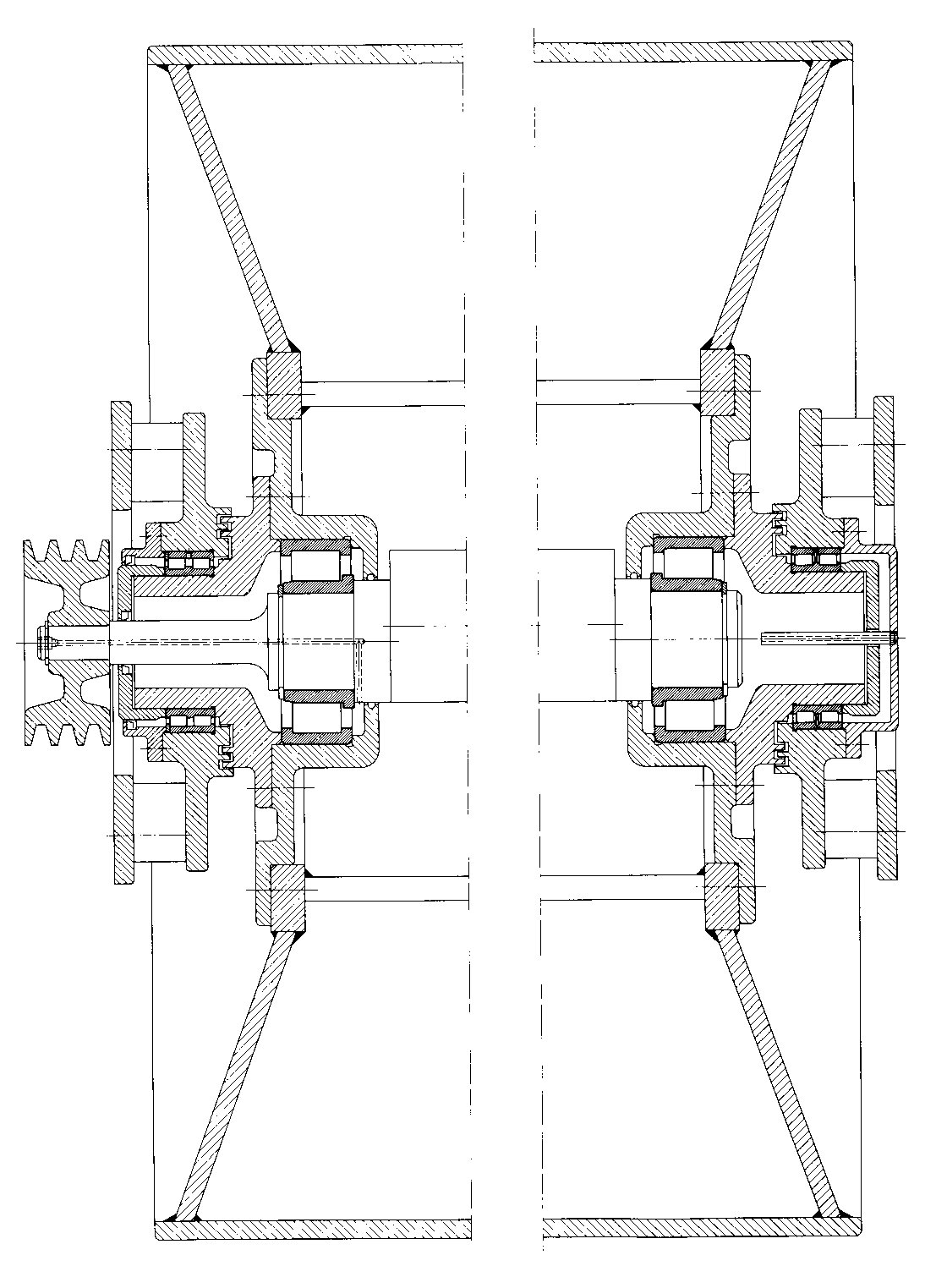 Çizimler …Tablo A.1. Ekler bölümünde çizelge örneği.ÖZGEÇMİŞAli Güngör, 12.02.1973 de İstanbul’ da doğdu. İlk, orta ve lise eğitimini Fatih’te tamamladı. 1991 yılında Yalova Teknik Lisesi, Makine Bölümünden mezun oldu. 1992 yılında başladığı İTÜ Makine bölümünü 1996 yılında bitirdi. 1997 yılında Sakarya Üniversitesi, Makina Mühendisliği  Bölümüne girdi ve 1999 yılında mezun oldu. 1997 – 2000 yılları arasında Aras İmalat Sanayi ve Tic. Ltd. Şti.nde mühendis olarak çalıştı. Bu süre içerisinde şirketin yeni ürün projeleri yanı sıra verimlilik projeleri ve toplam kalite yönetimi projelerinde aktif rol aldı. Şu andaAras İmalat ve Tic. Ltd. Şirketinde İşletme Müdürü olarak görev yapmaktadır.Yayın Listesi:Ganapuram S., Hamidov A., Demirel, M. C., Bozkurt E., Kındap U., and Newton A., 2007: Erasmus Mundus Scholar's Perspective On Water And Coastal Management Education In Europe. International Congress - River Basin Management, March 22-24, 2007 Antalya, Turkey.Danışmanı:……………………………….Bölüm:MAKİNA MÜHENDİSLİĞİ………………. ……………….……………….Jüri BaşkanıÜyeÜye                                       Ad Soyad                   Haziran 2021Kolon AKolon BKolon CKolon DSatır ASatır ASatır ASatır ASatır BSatır BSatır BSatır BSatır CSatır CSatır CSatır CKolon AKolon BKolon CKolon DSatır ASatır ASatır ASatır ASatır BSatır BSatır BSatır BSatır CSatır CSatır CSatır C(3.1)(3.2)ParametreKolon 2Kolon 3Kolon 4Kolon 4Kolon 4Kolon 5Kolon 5ParametreKolon 2Kolon 3Alt kolonAlt kolonAlt kolonAlt kolonAlt kolonSatır 1-7.6804427.69863480.000.000.001212Satır 2140-0.500.000.0000Satır 337.17435737.161926970.000.000.00024Satır 4140-0.500.000.0000Satır 537.17435737.161926970.000.000.00024Satır 6140-0.500.000.0000Kolon AKolon BKolon CKolon DSatır ASatır ASatır ASatır ASatır BSatır BSatır BSatır BSatır CSatır CSatır CSatır CKolon AKolon BKolon CKolon DSatır ASatır ASatır ASatır ASatır BSatır BSatır BSatır BSatır CSatır CSatır CSatır CKolon AKolon BKolon CKolon DSatır ASatır ASatır ASatır ASatır BSatır BSatır BSatır BSatır CSatır CSatır CSatır C[1]CHARPENTIER, J-C., Process intensification by miniaturization. Chem. Eng. Technol. 2005; 28(3):255258.[2]GÜNTHER, A., KHAN, SA., THALMANN, M., TRACHSEL, F., JENSEN, KF., Transport and reaction in microscale segmented gas-liquid flow. Lab Chip 2004; 4:278286.[3]HAVERKAMP, V., HESSEL, V., LÖWE, H., MENGES, G., WARNIER MJF., REBROV, EV., de Croon MHJM, SCHOUTEN, JC., LIAUW, M., Hydrodynamics and mixer-induced bubble formation in microbubble columns with single and multiple channels. Chem. Eng. Technol. 2006; 29(9):10151026.[4]JÄHNISCH K, BAERNS M, HESSEL V, EHRFELD, W., HAVERKAMP, V., LÖWE, H., WILLE, C. G., A Direct fluorination of toluene using elemental fluorine in gas/liquid microreactors. J. Fluorine Chem. 2000; 105(1):117128.[5]PFEIFER, P., HAAS-SANTO, K., GÖRKE, O., BOHN, L., SCHUBERT K., Fuel to hydrogen an overview over fuel conversion activities at the institute for micro process engineering. In Proc. AIChE Spring National Meeting / IMRET-8, Atlanta, U.S.A, April 11 - 14, 2005.[6]SCHUBERT, K., BRANDNER, J., FICHTNER, M, LINDER, G., SCHYGULLA U, WENKA, A., Microstructure devices for applications in thermal and chemical process engineering. Microscale Therm. Eng. 2001; 5:1739.[7]TSOURIS,C., PORCELLI, JV., Process intensification  has its time finally come? Chem. Eng. Progr. 2003; 10:5055.[8]WEGENG, RS., DROST, MK., BRENCHLEY, DL., Process intensification through miniaturization of chemical and thermal system in the 21st century. In Proc 3rd Int. Conf. Microreaction Technology (IMRET3), Ehrfeld W (ed); Springer: Berlin, 2000; pp. 213. EK A.1 : Teknik ResimlerKolon AKolon BKolon CKolon DSatır ASatır ASatır ASatır ASatır BSatır BSatır BSatır BSatır CSatır CSatır CSatır C